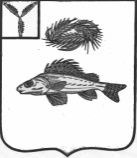 СОВЕТНОВОСЕЛЬСКОГО МУНИЦИПАЛЬНОГО ОБРАЗОВАНИЯЕРШОВСКОГО МУНИЦИПАЛЬНОГО РАЙОНА                                                             САРАТОВСКОЙ ОБЛАСТИРЕШЕНИЕ
                                                                                                                                                                                                                                                                                                                        от  25.07.2022 г                                                                          № 146-212«О внесении изменений в приложение к решению                                                                                             Совета Новосельского муниципального образования                                                                                         от 09.09.2009  года  № 12-71».Рассмотрев протест прокуратуры Ершовского района от 22.06.2022                № 65-2022, в соответствии с Федеральным законом  от 06.10.2003                        № 131-ФЗ «Об общих принципах организации местного самоуправления в Российской Федерации», руководствуясь Уставом Новосельского муниципального образования, Совет Новосельского муниципального образованияРЕШИЛ:      Внести в приложение к решению Совета Новосельского муниципального образования от 09.09.2009  года  № 12-71 «Об утверждении Положения о порядке сдачи квалификационных экзаменов на присвоении классных чинов муниципальным служащим Новосельского  муниципального образования» следующие изменения:Пункт 1 Положения  изложить в следующей редакции:    «1. Настоящее Положение о порядке сдачи квалификационных экзаменов на присвоение классных чинов муниципальным служащим Новосельского муниципального образования, замещающим должности муниципальной службы на определенный срок полномочий,  разработано в соответствии с Федеральным законом от 02.03.2007 года № 25-ФЗ «О муниципальной службе в Российской Федерации», законом Саратовской области от 02.08.2007 года № 157-ЗСО «О некоторых вопросах муниципальной службы в Саратовской области» и определяет порядок сдачи квалификационных экзаменов, а также порядок оценки знаний, навыков и умений (профессионального уровня) муниципальных служащих, замещающих должности муниципальной службы на определенный срок полномочий.».пункт 2 Порядка Положения  изложить в следующей редакции:«2. Квалификационный экзамен муниципальных служащих, замещающих должности муниципальной службы на определенный срок полномочий (далее – квалификационный экзамен), проводится при решении вопроса о присвоении муниципальному служащему классного чина муниципальной службы (далее – классный чин).Классные чины муниципальным служащим Новосельского муниципального образования, замещающим должности муниципальной службы на определенный срок полномочий,  присваиваются с учетом занимаемой должности, срока пребывания в классном чине, результатов квалификационного экзамена, с соблюдением условий, предусмотренных действующим законодательством и настоящим Положением.».Разместить настоящее решение на официальном сайте администрации Ершовского  муниципального района в сети «Интернет».Настоящее  решение вступает в силу со дня обнародования.Глава Новосельского                                                                                              муниципального образования                                     И.П. Проскурнина